Bydgoszcz, dnia 03.09.2020 r.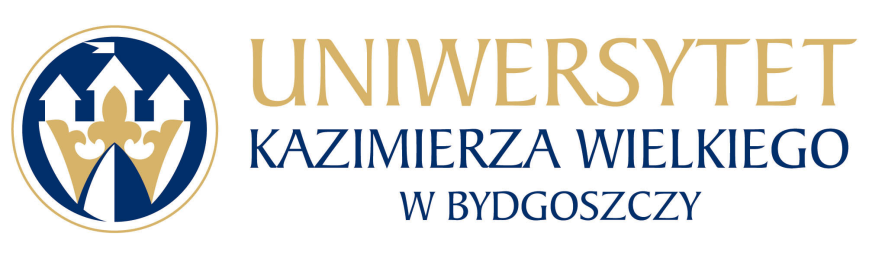 Uniwersytet Kazimierza Wielkiego w BydgoszczyAdres: 85-064 Bydgoszcz,ul. Chodkiewicza 30ZAPYTANIE OFERTOWE NR UKW/DZP-282-ZO-58/2020Uniwersytet Kazimierza Wielkiego w Bydgoszczy ul. Chodkiewicza 30, 85-064 Bydgoszcz występuje z Zapytaniem Ofertowym na realizację zamówienia:Tytuł zamówienia: Wykonanie banerów na potrzeby UKW.Rodzaj zamówienia: usługa/dostawa/roboty budowlane Opis przedmiotu zamówienia:3.1 Przedmiotem zamówienia jest wykonanie banerów reklamowych na płótnie tekstylnym według przesłanego przez projektu (w załączeniu):wymiary bannerów po wydrukowaniu: 1,40 m  (wysokość) x 5 cm (szerokość),ilość sztuk: 2,wydruk kolorowy na płótnie tekstylnym według projektu,wydruk full color na gładkim materiale nieprzepuszczającym światła,wykończenie zgrzewanymi bokami i oczkowaniem.3.2 Zamawiający zastrzega sobie prawo naliczania kar za niewykonanie lub nienależyte wykonanie przedmiotu zamówienia ( tj. niezgodne ze złożoną ofertą lub treścią zapytania ofertowego) 
w wysokości:-   1 %  wynagrodzenia brutto za każdy rozpoczęty dzień opóźnienia w wykonaniu przedmiotu zamówienia-  1 % wynagrodzenia brutto za każdy rozpoczęty dzień opóźnienia w usunięciu wad stwierdzonych 
i  zgłoszonych po otrzymaniu przedmiotu zamówienia.- 30% wynagrodzenia brutto w razie odstąpienia od wykonania przedmiotu zamówienia przez Wykonawcę z przyczyn nie leżących po stronie  Zamawiającego.3.3 Zamawiający wymaga, aby przedmiot zamówienia:a)	spełniał wszystkie wymagane parametry techniczne i użytkoweb)	posiadał wszystkie ważne certyfikaty, atesty, oraz zawierał oznaczenia i inne dokumenty wymagane prawem powszechnie obowiązującym,c)	był wolny od wad fizycznych i prawnychd)	był dopuszczony do obrotu handlowego na obszarze Polski zgodnie z przepisami powszechnie obowiązującymie)	był fabrycznie nowyf)	spełniał wymagania w zakresie bezpieczeństwa i higieny pracy określone  w przepisach powszechnych.3.4 W razie stwierdzenia przez Zamawiającego w okresie obowiązywania gwarancji wad                         w dostarczonym przedmiocie umowy Wykonawca zobowiązuje się do usunięcia wad lub dokonania nieodpłatnej wymiany rzeczy na taka samą ilość rzeczy wolnych od wad w terminie 5 dni od daty zgłoszenia wady.3.5	W razie stwierdzenia przez Zamawiającego, że właściwości i parametry dostarczonego towaru nie są zgodne z treścią oferty Wykonawcy i zapisami zapytania ofertowego, Wykonawca zobowiązuje się do dokonania nieodpłatnej wymiany rzeczy na taką samą ilość rzeczy zgodnych z treścią oferty 
i zapisami zapytania ofertowego w terminie 5 dni od daty zgłoszenia.3.6 Zamawiający zastrzega sobie prawo do zlecenia naniesienia poprawek.Termin wykonania zamówienia: do 10 dni  kalendarzowych licząc od dnia przesłania zlecenia.Opis sposobu obliczenia ceny:W ofercie należy podać proponowaną cenę brutto w zł za całość wykonania przedmiotu zamówienia. Cena oferty powinna zawierać wszystkie koszty związane z realizacją zamówienia: wykonanie, dostawę, rozładunek towaru do miejsca wskazanego przez Zamawiającego, itp.Kryteria wyboru oferty: 6.1. Zamawiający oceni i porówna jedynie te oferty, które:a) zostaną złożone przez Wykonawców nie wykluczonych przez Zamawiającego z niniejszego postępowania;b) nie zostaną odrzucone przez Zamawiającego.6.2. Oferty zostaną ocenione przez Zamawiającego w oparciu o następujące kryteria i ich znaczenie:Obliczenia w poszczególnych kryteriach dokonane będą z dokładnością do dwóch miejsc po przecinku. Oceny Zamawiający dokona na podstawie następujących wzorów:dla kryterium „cena”: C= Cn / Co x 100 pkt x 80%gdzie:C = przyznane punkty za cenęCn = najniższa cena ofertowa (brutto) spośród ważnych ofertCo = cena oferty ocenianejOpis kryterium:Cena to wartość wyrażona w jednostkach pieniężnych uwzględniająca podatek VAT oraz podatek akcyzowy jeżeli na podstawie odrębnych przepisów sprzedaż podlega obciążeniu podatkiem VAT oraz podatkiem akcyzowym.W kryterium tym Wykonawca może otrzymać maksymalnie 80 pkt.II. dla kryterium „termin realizacji zamówienia”:                                                                        Ilość punktów w badanej ofercie X Ocena oferty X = ---------------------------------------------------------------------------------- x 100 x 20%Maksymalna ilość punktów uzyskana w kryterium „termin  realizacji zamówienia” wśród złożonych ofertOpis kryterium:Ocena za termin realizacji zamówienia dokonana zostanie na podstawie informacji o terminie realizacji zamówienia  określonym przez Wykonawcę w „formularzu ofertowym”, stanowiącym Zał. nr 1 do zapytania ofertowego. W kryterium tym Wykonawca może otrzymać maksymalnie 20 pkt.Zasady przyznawania punktów w kryterium „termin realizacji zamówienia”:Łączna ilość punktów ocenianej oferty (ocena końcowa): W = C + Tdgdzie: W – ocena końcowa, C – punkty za cenę, Td – punkty za termin realizacji zamówienia.7. Sposób przygotowania oferty:7.1	Każdy Wykonawca może złożyć tylko jedną ofertę.7.2 Oferty należy przesłać poprzez platformę zakupową.7.3	Oferta musi być podpisana przez osoby upoważnione do reprezentowania Wykonawcy (Wykonawców wspólnie ubiegających się o udzielenie zamówienia).7.4.	Ofertę należy przygotować na załączonym formularzu, w formie elektronicznej, w języku polskim, podpisany formularz ofertowy i inne dokumenty należy zeskanować 
i wysłać drogą elektroniczną używając platformy zakupowej.7.5.	Wykonawca ponosi wszelkie koszty związane z przygotowaniem i złożeniem oferty.7.6.	Oferta oraz wszelkie załączniki muszą być podpisane przez osoby upoważnione do reprezentowania Wykonawcy. Oznacza to, iż jeżeli z dokumentu (ów) określającego (ych) status prawny Wykonawcy(ów) lub pełnomocnictwa (pełnomocnictw) wynika, iż do reprezentowania Wykonawcy(ów) upoważnionych jest łącznie kilka osób dokumenty wchodzące w skład oferty muszą być podpisane przez wszystkie te osoby.7.7.	Upoważnienie osób podpisujących ofertę do jej podpisania musi bezpośrednio wynikać z dokumentów dołączonych do oferty. Oznacza to, że jeżeli upoważnienie takie nie wynika wprost z dokumentu stwierdzającego status prawny Wykonawcy (odpisu z właściwego rejestru lub zaświadczenia o wpisie do ewidencji działalności gospodarczej) to do oferty należy dołączyć skan oryginału lub skan poświadczonej kopii stosownego pełnomocnictwa wystawionego przez osoby do tego upoważnione. 8. Termin składania ofert: 1) Ofertę należy złożyć przez platformę zakupową w nieprzekraczalnym terminie:9. O udzielenie zamówienia mogą ubiegać się Wykonawcy, którzy:1)  nie podlegają wykluczeniu;2) spełniają warunki udziału w postępowaniu, o ile zostały one określone przez zamawiającego                     w ogłoszeniu o zamówieniu, dotyczące:a) kompetencji lub uprawnień do prowadzenia określonej działalności zawodowej, o ile wynika to                         z odrębnych przepisów;b) sytuacji ekonomicznej lub finansowej;c) zdolności technicznej lub zawodowejW celu potwierdzenia warunków udziału w postępowaniu Wykonawca powinien złożyć podpisany formularz ofertowy (załącznik nr 1 do zapytania ofertowego).10. Oświadczenia i dokumenty wymagane dla potwierdzenia spełniania przez wykonawców warunków udziału w postępowaniu:1) Aktualny odpis z właściwego rejestru lub z centralnej ewidencji i informacji o działalności gospodarczej, w przypadku:- podmiotów posiadających osobowość prawną jak i spółek prawa handlowego nie posiadających osobowości prawnej – wyciąg z Krajowego Rejestru Sądowego,- osób fizycznych wykonujących działalność gospodarczą – zaświadczenie o wpisie do rejestru CEIDG (Centralna Ewidencja i Informacja o Działalności Gospodarczej),- działalności prowadzonej w formie spółki cywilnej – umowa spółki cywilnej lub zaświadczenie                   o wpisie do ewidencji działalności gospodarczej każdego ze wspólników.Jeżeli w kraju miejscu zamieszkania osoby lub w kraju, w którym Wykonawca ma siedzibę lub miejsce zamieszkania, nie wydaje się dokumentów, o których mowa w ust. 10 pkt. 1) , zastępuje się je dokumentem zawierającym oświadczenie, w którym określa się także osoby uprawione do reprezentacji Wykonawcy, złożone przed właściwym organem sądowym, administracyjnym albo organem samorządu zawodowego lub gospodarczego odpowiednio kraju miejsca zamieszkania osoby lub kraju, w którym Wykonawca ma siedzibę lub miejsce zamieszkania lub przed notariuszem.Dokumenty, o których mowa powyżej,  powinny być wystawione nie wcześniej niż 6 miesięcy przed upływem terminu składania ofert. 2) Integralną częścią oferty jest wypełniony i podpisany Formularz Ofertowy, stanowiący załącznik   nr 1 do zapytania ofertowego. Nie złożenie wymaganego załącznika, będzie skutkowało odrzuceniem oferty. 3) Pełnomocnictwo do podpisania oferty (oryginał lub kopia potwierdzona za zgodność                                  z oryginałem przez notariusza) względnie do podpisania innych dokumentów składanych wraz 
z ofertą, o ile prawo do ich podpisania nie wynika z innych dokumentów złożonych wraz                         z ofertą. Pełnomocnictwo do reprezentowania wszystkich Wykonawców wspólnie ubiegających się                     o udzielenie zamówienia, ewentualnie umowa o współdziałaniu, z której będzie wynikać przedmiotowe pełnomocnictwo (oryginał lub kopia potwierdzona za zgodność z oryginałem przez notariusza). Pełnomocnik może być ustanowiony do reprezentowania Wykonawców                                       w postępowaniu, albo reprezentowania w postępowaniu i zawarcia umowy;Wszystkie dokumenty/załączniki muszą być podpisane przez osobę upoważnioną do składania oferty, sporządzone w języku polskim lub przetłumaczone na język polski w oryginale (lub potwierdzone „za zgodność z oryginałem”).Powyższe dokumenty należy zeskanować i wysłać drogą elektroniczną używając platformy zakupowej.11. Termin i warunki płatności: Wykonawca otrzyma wynagrodzenie po wykonaniu przedmiotu umowy, przelewem w terminie do 30 dni licząc od daty wpływu do siedziby Uczelni prawidłowo wystawionego rachunku /faktury.12. Zamawiający zastrzega sobie prawo wyboru oferty o cenie wyższej, przy czym w takim wypadku uzasadni dokonanie wyboru. 13. Zamawiający zastrzega sobie prawo odwołania ogłoszenia o zamówieniu w przypadku zaistnienia uzasadnionych przyczyn, jak również prawo unieważnienia ogłoszenia 
o zamówieniu, bez podania przyczyny.14. Klauzula dotycząca ochrony danych osobowych:Zgodnie z art. 13 ust. 1 i 2 rozporządzenia Parlamentu Europejskiego i Rady (UE) 2016/679 z dnia 27 kwietnia 2016 r. w sprawie ochrony osób fizycznych w związku z przetwarzaniem danych osobowych i w sprawie swobodnego przepływu takich danych oraz uchylenia dyrektywy 95/46/WE (ogólne rozporządzenie o ochronie danych) (Dz. Urz. UE L 119 z 04.05.2016, str. 1), dalej „RODO”, zamawiający informuje, że:administratorem Pani/Pana danych osobowych jest Uniwersytet Kazimierza Wielkiego z siedzibą przy ul. Chodkiewicza 30, 85-064 Bydgoszcz;administrator danych osobowych powołał Inspektora Ochrony Danych nadzorującego prawidłowość przetwarzania danych osobowych, z którym można skontaktować się za pośrednictwem adresu e-mail: iod@ukw.edu.pl;Pani/Pana dane osobowe przetwarzane będą na podstawie art. 6 ust. 1 lit. c RODO w celu związanym z postępowaniem o udzielenie zamówienia publicznego o sygn. UKW/DZP-282-ZO-58/2020  prowadzonym w trybie zapytania ofertowego;odbiorcami Pani/Pana danych osobowych będą osoby lub podmioty, którym udostępniona zostanie dokumentacja postępowania w oparciu o art. 8 oraz art. 96 ust. 3 ustawy z dnia 29 stycznia 2004 r. – Prawo zamówień publicznych (Dz. U. z 2017 r. poz. 1579 i 2018), dalej „ustawa Pzp”;  Pani/Pana dane osobowe będą przechowywane, zgodnie z art. 97 ust. 1 ustawy Pzp, przez okres 4 lat od dnia zakończenia postępowania o udzielenie zamówienia, a jeżeli czas trwania umowy przekracza 4 lata, okres przechowywania obejmuje cały czas trwania umowy;obowiązek podania przez Panią/Pana danych osobowych bezpośrednio Pani/Pana dotyczących jest wymogiem ustawowym określonym w przepisach ustawy Pzp, związanym z udziałem w postępowaniu o udzielenie zamówienia publicznego; konsekwencje niepodania określonych danych wynikają z ustawy Pzp;w odniesieniu do Pani/Pana danych osobowych decyzje nie będą podejmowane w sposób zautomatyzowany, stosowanie do art. 22 RODO;posiada Pani/Pan:na podstawie art. 15 RODO prawo dostępu do danych osobowych Pani/Pana dotyczących;na podstawie art. 16 RODO prawo do sprostowania Pani/Pana danych osobowych 1;na podstawie art. 18 RODO prawo żądania od administratora ograniczenia przetwarzania danych osobowych z zastrzeżeniem przypadków, o których mowa w art. 18 ust. 2 RODO 2;prawo do wniesienia skargi do Prezesa Urzędu Ochrony Danych Osobowych, gdy uzna Pani/Pan, że przetwarzanie danych osobowych Pani/Pana dotyczących narusza przepisy RODO;nie przysługuje Pani/Panu:w związku z art. 17 ust. 3 lit. b, d lub e RODO prawo do usunięcia danych osobowych;prawo do przenoszenia danych osobowych, o którym mowa w art. 20 RODO;na podstawie art. 21 RODO prawo sprzeciwu, wobec przetwarzania danych osobowych, gdyż podstawą prawną przetwarzania Pani/Pana danych osobowych jest art. 6 ust. 1 lit. c RODO.1  Wyjaśnienie: skorzystanie z prawa do sprostowania nie może skutkować zmianą wyniku postępowania
o udzielenie zamówienia publicznego ani zmianą postanowień umowy w zakresie niezgodnym z ustawą Pzp oraz nie może naruszać integralności protokołu oraz jego załączników.2 Wyjaśnienie: prawo do ograniczenia przetwarzania nie ma zastosowania w odniesieniu do przechowywania, w celu zapewnienia korzystania ze środków ochrony prawnej lub w celu ochrony praw innej osoby fizycznej lub prawnej, lub z uwagi na ważne względy interesu publicznego Unii Europejskiej lub państwa członkowskiego.W przypadku przekazywania przez Wykonawcę przy składaniu oferty danych osobowych innych osób, Wykonawca zobowiązany jest do zrealizowania wobec tych osób, w imieniu Zamawiającego obowiązku informacyjnego wynikającego z art. 14 RODO i złożenia stosownego oświadczenia zawartego w formularzu ofertowym.15. W sprawie przedmiotu zamówienia należy kontaktować się z przedstawicielem Zamawiającego:w sprawach merytorycznych: Monika Nowicka, tel. 52 322 16 38 wew. 39,   mnowicka@ukw.edu.pl w sprawach formalno-prawnych: Weronika Janecka, 52 34-19-165, zampub@ukw.edu.pl Kanclerz UKW                                                                                                 mgr Renata MalakZałącznik nr 1FORMULARZ OFERTOWYDO ZAPYTANIA OFERTOWEGO NR UKW/DZP-282-ZO-58/2020Dane dotyczące Wykonawcy:Nazwa:	Siedziba:	Nr telefonu/faksu:	Nr NIP:	Nr REGON:	Osoba do kontaktu, tel. e-mail:	2. Nawiązując do ogłoszenia w trybie Zapytania Ofertowego oferujemy wykonanie zamówienia na: „Wykonanie banerów na potrzeby UKW” w zakresie i na warunkach określonych w Zapytaniu  Ofertowym nr UKW-DZP-282-ZO-58/2020:Kryterium I - Cenawartość ofertową brutto  .....................................................................................zł słownie  ................................................................................................................... podatek od towarów i usług .....................% wartość podatku  .............……….zł         wartość netto  ........................................................................................................zł *zaokrąglić do 2 miejsc po przecinku.Kryterium II – Termin realizacji zamówienia: ____ dni (podać ilość pełnych dni,  maksymalnie 10 dni kalendarzowych) od dnia przesłania zlecenia.Oświadczam/my, że w cenie oferty zostały uwzględnione wszystkie koszty związane  
z wykonaniem przedmiotu zamówienia (wykonanie, dostawę, transport, rozładunek towaru do miejsca wskazanego przez Zamawiającego i pozostałe koszty).Zobowiązuje/my się wykonać całość przedmiotu zamówienia z należytą starannością.Oświadczam/my, że spełniamy warunki udziału w postępowaniu zgodnie z ust. 9 Zapytania Ofertowego.Oświadczam/my, że zapoznaliśmy się z Zapytaniem Ofertowym oraz wyjaśnieniami    
i ewentualnymi zmianami Zapytania Ofertowego przekazanymi przez Zamawiającego   
i uznajemy się za związanych określonymi w nich postanowieniami i zasadami postępowania.Oświadczam/my, że w przypadku niewykonania lub nienależytego wykonania przedmiotu zamówienia zapłacimy kary wyszczególnione w pkt.  3.2 zapytania ofertowego.Akceptuję/my warunki płatności określone przez Zamawiającego w zapytaniu ofertowym.Zgadzam/my się, że w przypadku przekroczenia terminu realizacji zamówienia podanego                          w zapytaniu ofertowym, Zamawiający zastrzega sobie prawo do anulowania zamówienia 
i wyboru kolejnej oferty. Oświadczam/my , że wypełniłem/łam obowiązki informacyjne przewidziane w art. 13 lub art. 14 RODO1 wobec osób fizycznych, od których dane osobowe bezpośrednio lub pośrednio pozyskałem w celu ubiegania się o udzielenie zamówienia publicznego 
w niniejszym postępowaniu2.1  rozporządzenie Parlamentu Europejskiego i Rady (UE) 2016/679 z dnia 27 kwietnia 2016 r. w sprawie ochrony osób fizycznych w związku z przetwarzaniem danych osobowych i w sprawie swobodnego przepływu takich danych oraz uchylenia dyrektywy 95/46/WE (ogólne rozporządzenie o ochronie danych) (Dz. Urz. UE L 119 z 04.05.2016, str. 1). 2 w przypadku gdy wykonawca nie przekazuje danych osobowych innych, niż bezpośrednio jego dotyczącychZałącznikami do ofert są:a) …………………………………………….b) ……………………………………………..c) ………………………………………………............................., dnia ..................... ……………………………………………………………………  (podpisy upełnomocnionych  przedstawicieli Wykonawcy)Lp.KRYTERIUMWAGACena80%Termin realizacji20 %RAZEM:100%Termin realizacji zamówienia (liczony w dniach kalendarzowych) od dnia przesłania zleceniaDo 3 dni4-6 dni7-8 dni9-10 dniLiczba punktów 4321do dnia:09.09.2020 r.do godz.10:00